Course:_____________________________		CRN:____________________  Instructor:__________________________		Semester:________________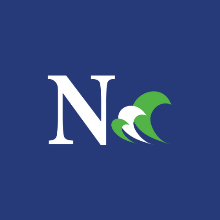 (+) criterion is met in the LMS course shell	(-) criterion requires attention(x) criterion is NOT met in the LMS course shell	(NA) criterion is not applicable to the reviewed course(NR) not reviewed at this time (reason will be provided)Course Reviewer: _______________________________________________________Date of Review: ________________________________________________________Purpose of Review:    Online Certification           Online Re-certification                                             Course Review Cycle          Review Requested by Instructor     (+) criterion is met in the LMS course shell		(-) criterion requires attention(x) criterion is NOT met in the LMS course shell	(NA) criterion is not applicable to the reviewed course(NR) not reviewed at this time (reason will be provided)Instructional DesignInstructional DesignInstructional DesignInstructional DesignCourse InformationCourse InformationCourse InformationCourse InformationA syllabus based on NTCC’s master syllabus is provided and easy to locate in the course. (Master Syllabus should include a. General Information about Course b. Course description c. Prerequisites d. Learning Outcomes e. Assessment Measures f. Required Materials g. Attendance Policy h. Grading Requirements i. College Policies j. Correct Withdrawal DateA syllabus based on NTCC’s master syllabus is provided and easy to locate in the course. (Master Syllabus should include a. General Information about Course b. Course description c. Prerequisites d. Learning Outcomes e. Assessment Measures f. Required Materials g. Attendance Policy h. Grading Requirements i. College Policies j. Correct Withdrawal DateAcademic integrity expectations are provided as well as information for Respondus® Lockdown and Monitor when necessary.Academic integrity expectations are provided as well as information for Respondus® Lockdown and Monitor when necessary.Information about academic support is visible (Link to Library, Tutoring information, etc.)Information about academic support is visible (Link to Library, Tutoring information, etc.)Information about special hardware and/or software requirements is provided as needed. (Anything beyond the minimum expectations for online learning)Information about special hardware and/or software requirements is provided as needed. (Anything beyond the minimum expectations for online learning)Requirements for synchronous assignments, meetings, and testing are explained. (ex: Proctored testing, Respondus, etc.)Requirements for synchronous assignments, meetings, and testing are explained. (ex: Proctored testing, Respondus, etc.)(If applicable) If information in the Syllabus (i.e. policies, class procedures, contact info) is anywhere else on the LMS, the information matches the syllabus.(If applicable) If information in the Syllabus (i.e. policies, class procedures, contact info) is anywhere else on the LMS, the information matches the syllabus.Comments for Course Information:Comments for Course Information:Comments for Course Information:Comments for Course Information:Course DesignCourse DesignCourse DesignCourse DesignContent is structured and sequenced in an organized, logical format using Modules. (Note: Modules may be divided as needed – weekly, by unit, by chapter, by skill, etc.)Content is structured and sequenced in an organized, logical format using Modules. (Note: Modules may be divided as needed – weekly, by unit, by chapter, by skill, etc.)Content is structured and sequenced in an organized, logical format using Modules. (Note: Modules may be divided as needed – weekly, by unit, by chapter, by skill, etc.)Course Content aligns with Student Learning Outcomes as outlined in the Master Syllabus for the course.Course Content aligns with Student Learning Outcomes as outlined in the Master Syllabus for the course.Course Content aligns with Student Learning Outcomes as outlined in the Master Syllabus for the course.Instructional delivery methods accommodate multiple learning styles and a diverse student population.Instructional delivery methods accommodate multiple learning styles and a diverse student population.Instructional delivery methods accommodate multiple learning styles and a diverse student population.Course Navigation Menu shows a limited number of links for ease of navigation. Navigation links that are unused are hidden from student view (i.e. Files and Pages should always be hidden from students and should be accessed through modules)Course Navigation Menu shows a limited number of links for ease of navigation. Navigation links that are unused are hidden from student view (i.e. Files and Pages should always be hidden from students and should be accessed through modules)Course Navigation Menu shows a limited number of links for ease of navigation. Navigation links that are unused are hidden from student view (i.e. Files and Pages should always be hidden from students and should be accessed through modules)The FILES navigation link is hidden from students.The FILES navigation link is hidden from students.The FILES navigation link is hidden from students.Modules are published or availability dates set (may set pre-requisites to move through modules).Modules are published or availability dates set (may set pre-requisites to move through modules).Modules are published or availability dates set (may set pre-requisites to move through modules).External links within course work (i.e. videos, websites, pages, etc.) (Run Link Validation).External links within course work (i.e. videos, websites, pages, etc.) (Run Link Validation).External links within course work (i.e. videos, websites, pages, etc.) (Run Link Validation).Font type, size, and color are readable.Font type, size, and color are readable.Font type, size, and color are readable.Course abides by copyright and fair use laws.Course abides by copyright and fair use laws.Course abides by copyright and fair use laws.Course design indicates an effort to comply with or exceed accessibility standards.Course design indicates an effort to comply with or exceed accessibility standards.Course design indicates an effort to comply with or exceed accessibility standards.Comments for Course Design:Comments for Course Design:Comments for Course Design:Comments for Course Design:Communication, Interaction, and CollaborationCommunication, Interaction, and CollaborationCommunication, Interaction, and CollaborationCommunication, Interaction, and CollaborationCourse site includes information and instructions on how to get started (may be a home page, may be an announcement, may be a welcome video, etc.)Instructor contact and availability information is clear and easy to find. (Best practices: should be repeated within course site not just on the syllabus)Instructor’s preferred communication modes are noted and response timelines mentioned.Netiquette standards are explained (Code of conduct when communicating or interacting with instructors and/or fellow students is provided)Students and Instructors have opportunities to introduce themselves to each other. (Recommended Discussion Board / other assignments welcome)There are opportunities for on-line students to build community within the class by interacting.The Instructor demonstrates a regular “presence” in the class. (Can be demonstrated through interaction, communication, grading, feedback, discussion responses).Comments for Communication, etc.:Comments for Communication, etc.:Comments for Communication, etc.:Comments for Communication, etc.:Student Evaluation and AssessmentStudent Evaluation and AssessmentStudent Evaluation and AssessmentStudent Evaluation and AssessmentAssessment MeasuresAssessment MeasuresAssessment MeasuresAssessment MeasuresAssessments are aligned with course goals, conducted throughout the semester, and use multiple methods to assess learning.Clear instructions and due dates are provided for each assessment.If Rubrics are used, rubrics are clear and easy to understand.Assessments are designed and administered to uphold academic integrity.(If applicable) On Quizzes and Tests, time limits and information about single or multiple attempts are explained.Feedback and GradingFeedback and GradingFeedback and GradingFeedback and GradingThe grading policy for the course (weighted or points) is provided.Grades are maintained in the Canvas gradebook and visible to the students.How feedback is provided to the students is explained (i.e. automated grading, comments on a rubric, etc.)Feedback and grades are provided in a timely manner.Discussion of grades and feedback with students complies with FERPA rules and regulations.(If applicable) Penalties accessed to grades are outlined and available to the students (i.e. Late or Missing Work penalties, illegible work, etc.)(If applicable) Extra credit opportunities are described and instructions are provided.Comments for Feedback and Grading:Comments for Feedback and Grading:Comments for Feedback and Grading:Comments for Feedback and Grading:Overall Comments and Suggestions: